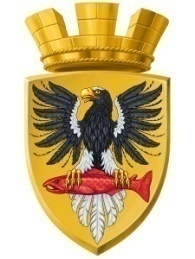 Р О С С И Й С К А Я  Ф Е Д Е Р А Ц И ЯКАМЧАТСКИЙ КРАЙП О С Т А Н О В Л Е Н И ЕАДМИНИСТРАЦИИ ЕЛИЗОВСКОГО ГОРОДСКОГО ПОСЕЛЕНИЯОт  29.03.2018 года                                                                                                                № 333-п         г.ЕлизовоО присвоении адреса зданию жилого дома с кадастровым номером 41:05:0101001:11010	Руководствуясь статьей 14 Федерального закона от 06.10.2003 № 131-ФЗ «Об общих принципах организации местного самоуправления в Российской Федерации», Уставом Елизовского городского поселения, согласно Правилам присвоения, изменения и аннулирования адресов, утвержденным постановлением Правительства Российской Федерации от 19.11.2014 № 1221, на основании заявления Торопкиной Н.В., действующей в интересах Сухарева А.К. по доверенности от 11.01.2018 года, зарегистрированной в реестре                         № 41/30-н/41-2018-1-42 и принимая во внимание: выписку из Единого государственного реестра недвижимости об основных характеристиках и зарегистрированных правах на объект недвижимости, удостоверяющую государственную регистрацию прав собственности на здание жилой дом от 02.03.2018 № 41:05:0101001:11010-41/001/2018-1; выписку из Единого государственного реестра недвижимости об основных характеристиках и зарегистрированных правах на объект недвижимости, удостоверяющую государственную регистрацию прав собственности на земельный участок от 01.02.2018 № 41:05:0101001:157-41/001/2018-1ПОСТАНОВЛЯЮ:Присвоить адрес зданию жилого дома с кадастровым номером 41:05:0101001:11010: Россия, Камчатский край, Елизовский муниципальный район, Елизовское городское поселение, Елизово г., Рабочая ул., д.12.2. Направить настоящее постановление в Федеральную информационную адресную систему для внесения сведений установленных данным постановлением.3. Управлению делами администрации Елизовского городского поселения опубликовать (обнародовать) настоящее постановление в средствах массовой информации и разместить в информационно – телекоммуникационной сети «Интернет» на официальном сайте администрации Елизовского городского поселения. 4. Сухареву А.К. обратиться в филиал федерального государственного бюджетного учреждения «Федеральная кадастровая палата Федеральной службы государственной регистрации, кадастра и картографии» по Камчатскому краю для внесения изменений уникальных характеристик объекта недвижимого имущества.5. Контроль за исполнением настоящего постановления возложить на руководителя Управления архитектуры и градостроительства администрации Елизовского городского поселения.ВрИО Главы администрации Елизовского городского поселения                                                    Д.Б. Щипицын